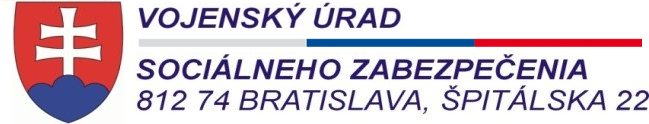 Príloha č. 3 k č.: VÚSZ-355-3/2018                                                                     Výtlačok č.  :                                                                                                                                                        Počet listov : 1Prehľad voľných termínov na rodinnú rekreáciu                              v termínoch jednotlivých turnusov od 2.7.2018 do 3.9.2018  platný ku dňu 28.5.2018 P.č.Voľný termín turnusov rodinnej rekreácie na pridelenie poukazuVoľný termín turnusov rodinnej rekreácie na pridelenie poukazuPočet osôbPoznámkyP.č.oddoPočet osôbPoznámkyHotel Granit Smrekovica – pre 78 osôb Hotel Granit Smrekovica – pre 78 osôb Hotel Granit Smrekovica – pre 78 osôb Hotel Granit Smrekovica – pre 78 osôb Hotel Granit Smrekovica – pre 78 osôb 1.2.7.20189.7.2018122.9.7.201816.7.2018103.16.7.201823.7.201804.23.7.201830.7.201815.30.7.20186.8.2018156.6.8.201813.8.2018107.13.8.201820.8.2018,108.20.8.201827.8.2018129.27.8.20183.9.20188Hotel Granit Zemplínska šírava – pre 203 osôbHotel Granit Zemplínska šírava – pre 203 osôbHotel Granit Zemplínska šírava – pre 203 osôbHotel Granit Zemplínska šírava – pre 203 osôbHotel Granit Zemplínska šírava – pre 203 osôb1.2.7.20189.7.2018282.9.7.201816.7.2018353.16.7.201823.7.2018244.23.7.201830.7.2018165.30.7.20186.8.201886.6.8.201813.8.2018127.13.8.201820.8.2018,218.20.8.201827.8.2018339.27.8.20183.9.201826Hotel Granit Tatranské Zruby - klimatické kúpele – pre 0 osôbHotel Granit Tatranské Zruby - klimatické kúpele – pre 0 osôbHotel Granit Tatranské Zruby - klimatické kúpele – pre 0 osôbHotel Granit Tatranské Zruby - klimatické kúpele – pre 0 osôbHotel Granit Tatranské Zruby - klimatické kúpele – pre 0 osôb1.2.7.20189.7.201802.9.7.201816.7.201803.16.7.201823.7.201804.23.7.201830.7.201805.30.7.20186.8.201806.6.8.201813.8.201807.13.8.201820.8.201808.20.8.201827.8.201809.27.8.20183.9.20180Hotel Granit Piešťany - kúpeľný ústav – pre 0 osôbHotel Granit Piešťany - kúpeľný ústav – pre 0 osôbHotel Granit Piešťany - kúpeľný ústav – pre 0 osôbHotel Granit Piešťany - kúpeľný ústav – pre 0 osôbHotel Granit Piešťany - kúpeľný ústav – pre 0 osôb1.2.7.20189.7.201802.9.7.201816.7.201803.16.7.201823.7.201804.23.7.201830.7.201805.30.7.20186.8.201806.6.8.201813.8.201807.13.8.201820.8.201808.20.8.201827.8.201809.27.8.20183.9.20180